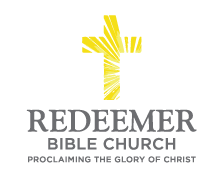 Intro:Preaching Point:  God’s Word is given to you this morning so that you would _________________________________________________________________________________________________________________________________________________________________________H________ F________ Any L___________ C_________, v18-22I_________ F________ on R____________ C________, v23-26C__________ E________ Your S________ H______, v27-34.Conclusion:  